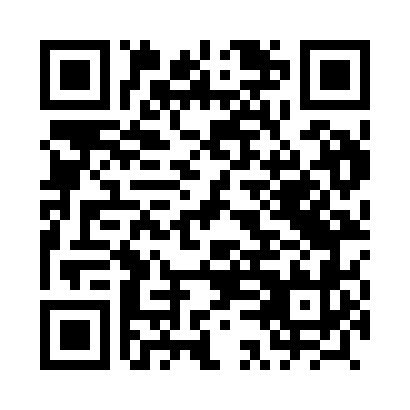 Prayer times for Bierawa, PolandWed 1 May 2024 - Fri 31 May 2024High Latitude Method: Angle Based RulePrayer Calculation Method: Muslim World LeagueAsar Calculation Method: HanafiPrayer times provided by https://www.salahtimes.comDateDayFajrSunriseDhuhrAsrMaghribIsha1Wed3:005:2212:445:508:0710:192Thu2:575:2012:445:518:0910:213Fri2:545:1812:445:528:1010:244Sat2:515:1712:445:538:1210:275Sun2:475:1512:445:548:1310:306Mon2:445:1312:445:558:1510:337Tue2:415:1212:445:568:1610:368Wed2:375:1012:445:568:1810:399Thu2:345:0812:435:578:1910:4210Fri2:315:0712:435:588:2110:4511Sat2:285:0512:435:598:2210:4812Sun2:285:0412:436:008:2410:5113Mon2:275:0212:436:018:2510:5214Tue2:275:0112:436:028:2710:5215Wed2:264:5912:436:038:2810:5316Thu2:264:5812:436:038:2910:5417Fri2:254:5712:436:048:3110:5418Sat2:244:5512:446:058:3210:5519Sun2:244:5412:446:068:3410:5520Mon2:244:5312:446:078:3510:5621Tue2:234:5212:446:078:3610:5722Wed2:234:5112:446:088:3810:5723Thu2:224:4912:446:098:3910:5824Fri2:224:4812:446:108:4010:5825Sat2:224:4712:446:108:4110:5926Sun2:214:4612:446:118:4211:0027Mon2:214:4512:446:128:4411:0028Tue2:214:4412:446:128:4511:0129Wed2:204:4412:456:138:4611:0130Thu2:204:4312:456:148:4711:0231Fri2:204:4212:456:148:4811:02